NatuurkundeParagraaf 1:Verandering van richting lichtstraal heet lichtbreking De plaats waar de lichtstraal de doorzichtige stof raakt moet je normaal getekend worden. De normaal teken je loodrecht op het oppervlak van de doorzichtige stof.De hoek tussen de invallende lichtstraal en de normaal heet de hoek van inval (⁄_ i) De hoek tussen de gebroken lichtstraal en de normaal heet de hoek van breking (/_ r) 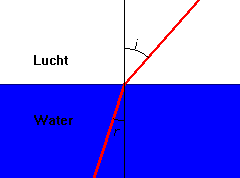 Als lichtstralen van lucht naar perspex gaan worden ze naar de normaal toe gebroken: /_ r is dan altijd kleiner dan /_ iAls lichtstralen van perspex naar lucht gaan, worden ze van de normaal af gebroken: /_ r is dan altijd groter dan /_ iAls een lichtstraal van lucht naar perspex gaat, moet je /_ i opzoeken langs de horizontale als van een grafiek /_i tegen /_r . Als de lichtstraal van perspex naar lucht gaat moet je /_ i langs de verticale as opzoeken.N= brekingsindex N bereken je door : sin i ÷ sin r = NVOORBEELD:i= 40°N= 1,5Daaruit volgt: sin r = sin i ÷ n = sin 40° ÷ 1,5 = 0,4285…Met de toets inversie van sinus op je rekenmachine vind je/_ r ≈ 25° (vergeet niet het getal waar je graden van wil maken tussen haakjes te zetten!)Paragraaf 2Positieve lenzen. Lenzen die positief zijn, zijn in het midden dikker dan aan de rand.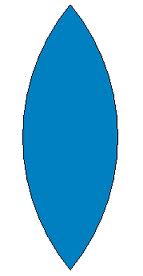 Lenzen die negatief zijn, zijn in het midden dunner dan aan de rand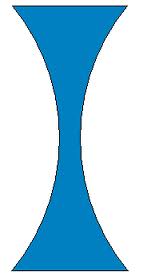 Positieve lenzen werken convergerend. Evenwijdig zonlicht wordt convergent en divergent licht wordt minder divergent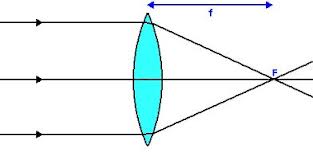 Negatieve lenzen werken divergerend. Evenwijdig zonlicht wordt divergent en divergent licht wordt nog sterker divergent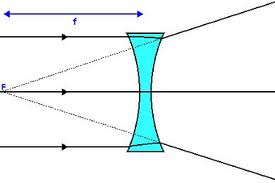 Het fototoestel Lens: voor het maken van beeldenBeeldvormende chip: vormen van beeldenSluiter: zorgt dat er geen licht op de chip valt als het niet nodig isOntspanknop: laat de sluiter even open gaan, er wordt een foto gemaaktDiafragma: bepaalt hoeveel licht er door de lens valtParagraaf 3:Een lens heeft een hoofdas. Dat is de lijn die midden door de lens gaat.Het punt waar de evenwijdige lichtstralen van de zon elkaar na de lens ontmoeten noem je het brandpunt (F)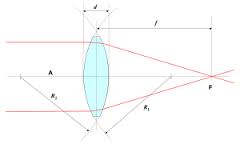 Brandpunt: FBrandpuntsafstand (afstand tussen midden lens en brandpunt) : fVoorwerpsafstand ( afstand tussen de lens en het voorwerp): vBeeldafstand (afstand tussen lens en scherpe beeld): bLenzenformule:1⁄v + 1/b = 1/fBijv. f = 30 cmv = 40 cm1/v + 1/b = 1/f1/40+1/b = 1/301/b = 1/30-1/401/b = 4/120 – 3/120 = 1/120 b = 120/1 = 120 cmConstructiestralen 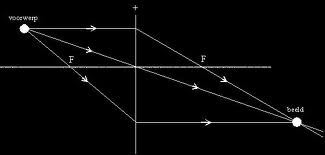 Plaats van het beeld tekenen:Teken de hoofdas en de beide brandpuntenGeef in de tekening de twee uiterste punten van het voorwerp aan. Noem deze punten L1 en L2Bepaal met behulp van de constructiestralen de plaats van beide beeldpunten. Het beeldpunt van L1 noem B1 en het beeldpunt van L2 noem je B2.Teken het beeld tussen B1 en B2De vergroting berekenen : N= lengte beeld/lengte voorwerpBijv.LV= 160cmLB= 0,80 cmN= LB/LV = 0,80 cm/160 cm = 0,005N= 0,005Tweede vergrotingsformuleN= beeldafstand/voorwerpsafstandBijv.B= 120 cm V= 40 cmN= b/v = 120/40 = 3 Paragraaf 5: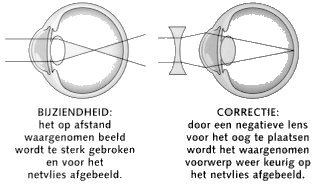 Oogartsen gebruiken dioptrie om de sterkte : S van de brillenglazen aan te geven.Reken de brandpuntsafstand om in mReken dan 1/f uitHet getal dat je vindt, is de lenssterkte in dioptrieS= 1/ fAls je voorwerpen vlakbij niet goed kunt zien ben je verziend (de ooglens breekt het licht niet goed) en heb je een bril met positieve glazen nodigAls je voorwerpen die verder weg zijn niet goed kunt zien ben je bijziend (de ooglens is te sterk) en heb je een bril met negatieve klazen nodig.